Как сделать посещение Интернета для детей полностью безопасным.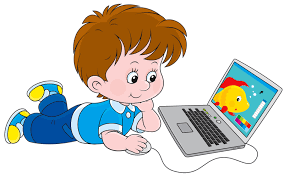 " Ребенок дома, за компьютером - значит, все в порядке, он в безопасности ". Так считают многие родители. И ошибаются. Детей эры поисковых систем и социальных сетей опасности подстерегают не только на улице.Через мониторы компьютеров угроз на них обрушивается отнюдь не меньше. Возможные опасности, с которыми сопряжен доступ детей к Интернету Неприемлемые материалы.В Интернете ребенок может столкнуться с материалами, побуждающими к совершению опасных либо незаконных действий.Ребенка могут обманным путем узнать номер вашей кредитной карточки. Детей и даже подростков могут уговорить сообщить, сведения личного характера, такие как имя и фамилия ребенка, его адрес, возраст, пол, и информация о семье могут легко стать известными злоумышленнику. Родительский контроль это название специальных программ, которые позволяют настроить параметры работы определённого пользователя за компьютером. В частности, можно запретить доступ к сайтам определённого содержания, ограничить время работы за компьютером и т.д. Поощряйте детей делиться с вами их опытом в Интернете. Посещайте Сеть вместе с детьми. Научите детей доверять интуиции. Если их в Интернете что - либо беспокоит, им следует сообщить об этом вам. Объясните детям, что разница между правильным и неправильным одинакова : как в и Интернете, так и в реальной жизни. Правила для взрослых :Правило 1. Внимательно относитесь к действиям ваших детей во Всемирной паутинеПравило 2. Информируйте ребенка о возможностях и опасностях, которые несет в себе СетьПравило 3. Выберите удобную форму контроля пребывания ребенка в СетиПравило 4. Регулярно повышайте уровень компьютерной грамотности, чтобы знать, как обеспечить безопасность детей Основные правила БЕЗОПАСНОГО ИНТЕРНЕТА Вы должны это знать :При регистрации на сайтах, старайтесь не указывать личную информацию, т. к. она может быть доступна незнакомым людям. Так же, не рекомендуется размещать свою фотографию, давая, тем самым, представление о том, как вы выглядите, посторонним людям. Используйте веб - камеру только при общении с друзьями. Проследите, чтобы посторонние люди не имели возможности видеть ваш разговор, т. к. он может быть записан. Нежелательные письма от незнакомых людей называются « Спам ». Если вы получили такое письмо, не отвечайте на него. В случае, если Вы ответите на подобное письмо, отправитель будет знать, что вы пользуетесь своим электронным почтовым ящиком и будет продолжать, посылать вам спам. Если вам пришло сообщение с незнакомого адреса, его лучше не открывать. Подобные письма могут содержать вирусы. Если вам приходят письма с неприятным и оскорбляющим вас содержанием, если кто - то ведет себя в вашем отношении неподобающим образом, сообщите об этом. Если вас кто - то расстроил или обидел, расскажите все взрослому. Детские безопасные сайты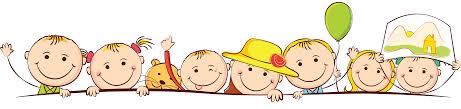 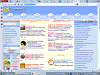 http://www.solnet.ee/
Солнышко: Ежедневный познавательно-развлекательный портал для детей, родителей и педагогов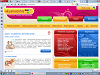 http://vkusnyasha.ru/
Вкусняша: Все для деток и их родителей: питание, рецепты, развитие, воспитание, статьи, психология, загадки, имена, детский гороскоп, праздники. А также: раскраски, мультфильмы, игры, музыка, фоторамки.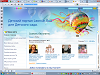 http://www.leon4ik.com/
Leon4ik: Портал для детей и родителей,воспитателей детских садов.Методические материалы,учебные пособия,статьи и заметки для родителей и воспитателей,мультфильмы,сказки,стихи,раскраски,обучающая литература,авторские творения и многое другое.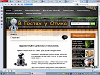 http://uotika.ru/
В гостях у Отика: Новый сайт для детей и подростков с роботом Отиком. Он специально создан чтобы отвечать на ваши вопросы, общаться с вами в режиме онлайн. Заходите к роботу Отику, скучно не будет. А то, что на сайте есть различные разделы, полезные и интересные, робот Отик держит в секрете от взрослых. А зачем об этом рассказывать, сайт ведь для детей!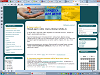 http://www.zolotaya-rybcka.ru/
Золотая рыбка: Сайт посвящен вопросам раннего интеллектуального развития детей. Родители смогут скачать много замечательных обучающих презентаций для своих крох. Те, кто и сам составляет презентации для детей и желает поделиться ими с миром, могут добавлять свои файлы на сайт! В разделе Почитайте! Это интересно выложены основные статьи, посвященные воспитанию ребенка и уходу за ним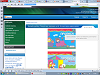 http://razvlekidetok.ru/
Всё для Ваших деток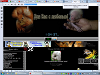 http://ukrrabbit.moy.su/
Живая планета-зоопортал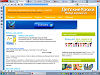 http://www.babylessons.ru/
Детские развивающие игры, уроки, поделки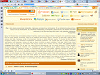 http://predkov.net/
Форум для детей и подростков. Игры и развлечения на форуме. Общение детей со всего света.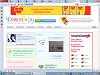 http://detstvo.ru/
Сайт для детей мам и пап.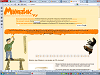 http://www.myltik.ru/
Мультик.Ру — все о мультяшках: новости, мультфорум, скриншоты из мультфильмов, интересности и полезности, ссылки и многое другое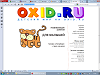 http://baby.oxid.ru/
Детские MP3, афиша, стихи, песенки, сказки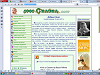 http://1001skazka.com/
Коллекция сказок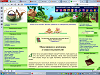 http://www.lukoshko.net/
Лукошко сказок — Детская электронная библиотека — детские сказки, рассказы, стихи и песни. Бесплатные электронные книги для детей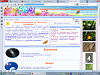 http://www.deti.religiousbook.org.ua/
Детская страничка: Детям о Вселенной, планете Земля, растениях и животных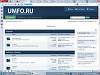 http://umfo.ru/
Молодежно-развлекательный форум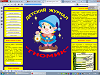 http://www.gnomik-nn.narod.ru/
Детский журнал «Гномик»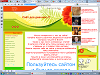 http://dewka-dewka1997.ucoz.ru/
Сайт для девочек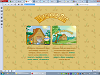 http://shishkinles.ru/
Шишкин лес? Сайт «Шишкин Лес» — интернет-версия одноимённой телевизионной программы для детей. Здесь вы можете почитать, поиграть, порисовать и, конечно же, всей семьёй посмотреть передачи с любимыми героями — обитателями Шишкиного Леса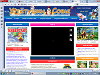 http://usovi.ru/index.php?page=home
У тетушки Совы: Образовательно-развлекательный онлайн клуб для детей и родителей У тетушки Совы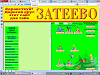 http://www.zateevo.ru/
Детский сайт ЗАТЕЕВО.ру (www.zateevo.ru) — сайт для детей 8-14 лет, единственный еженедельный русскоязычный интернет-журнал для школьников, выходит при государственной поддержке Федерального агентства по печати и массовым коммуникациям.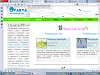 http://www.orljata.ru/
Портал для детей и их родителей. На сайте размещенно множество материала для развития и безопасного досуга детей. Наш сайт постоянно пополняется новыми сказками, мультфильмами, разукрашками, играми, шутками, забавными картинками, стихами.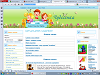 http://chudesenka.ru/
Чудесенка — сайт для детей и родителей. Здесь можно слушать и разучивать песенки, собраны материалы для творчества, раскраски, множество игр онлайн, сценарии праздников, детские новости и статьи для родителей.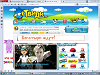 http://www.tvidi.ru/ch/Main/
Все самое интересное на детском сайте Твиди.ру: видео, музыка, новости, игры для мальчиков, игры для девочек и другие детские игры.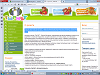 http://tirnet.ru/
ТЫРНЕТ: один из немногих детских ресурсов в интернете, полностью посвященный решению проблем полезности, безопасности и увлекательности интернета для детей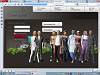 http://www.stranadruzey.ru/
Портал для детей и подростков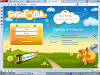 http://www.bibigosha.ru/
Бибигоша: интернет-портал для детей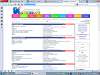 http://www.kinder.ru/
Каталог детских ресурсов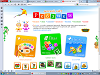 http://rebzi.ru/
Детский сайт. Волшебная раскраска, пазлы, найди 10 отличий, детский чат, детские рисунки и т.д.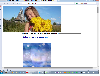 http://vospitanie.babys—babys.ru/
Этот сайт создан для того, чтобы вам было легче преодолевать проблемы, связанные с воспитанием детей. Сайт разбит на разделы — для того, чтобы вам было легче ориентироваться и находить необходимый материал по всем периодам развития ребенка от беременности до совершеннолетия. Здесь также есть форум, на котором вы сможете общаться, спорить и находить ответы на нестандартные вопросы, которые возникают в нестандартных ситуациях.Информация предоставлена http://kindergate-parental-control.com/Безопасный детский браузер http://www.gogul.tv/В этой подборке только проверенные, веселые, интересные и полезные сайты для детей и родителей.(http://nashchelovechek.ru/)СмешарикиСолнышкоПланета сказокГномикЛукошко сказокДетские загадкиДети-онлайнНаш ФилиппокИграемся!Всё для детейСкачать разукрашкиРебзикиКарусель-TVЧудесенкаКостёрТеремокИгры для девочек онлайнДетский МирКлёпаДетское РадиоБарбарикиДетская Игровая комнатаМурзилкаПескарьМарусяСказочный лесСписок безопасных сайтов для детейhttp://www.saferunet.ru - Центр Безопасного Интернета в России.Сайт посвящен проблеме безопасной, корректной и комфортной работы в Интернете. А конкретнее – он занимаемся Интернет-угрозами и эффективным противодействием им в отношении пользователей. Центр был создан в 2008 году под названием «Национальный узел Интернет-безопасности в России».http://www.friendlyrunet.ru / - Фонд «Дружественный Рунет». Главной целью Фонда является содействие развитию сети Интернет как благоприятной среды, дружественной ко всем пользователям. Фонд поддерживает проекты, связанные с безопасным использованием интернета, содействует российским пользователям, общественным организациям, коммерческим компаниям и государственным ведомствам в противодействии обороту противоправного контента, а также в противодействии иным антиобщественным действиям в Сети.Фонд «Дружественный Рунет» реализует в России комплексную стратегию в области безопасного использования интернета. Основными проектами Фонда являются: Горячая линия по приему сообщений о противоправном контенте, специализированная линия помощи для детей «Дети онлайн» и просветительские проекты. http://www.fid.su/projects/saferinternet/year/hotline/ - Линия помощи «Дети онлайн». Оказание психологической и практической помощи детям и подросткам, которые столкнулись с опасностью или негативной ситуацией во время пользования интернетом или мобильной связью. Линия помощи "Дети онлайн" является первым и единственным такого рода проектом в России и реализуется в рамках Года Безопасного Интернета в России.   http://www.microsoft.com - Компания Microsoft разместила на своем   интернет ресурсе много полезной информации по безопасности детей в интернете. Заметки и советы, приведенные ниже, помогут вам обеспечить безопасность детей независимо от того, с какой целью они используют интернет: для поиска информации, разработки школьных проектов, игр или беседы с друзьями.  Просмотрев эти видеоролики, вы сможете расширить свои знания по основным вопросам безопасности, касающимся вас как домашнего пользователя. http://www.onlandia.org.ua/rus/html/etusivu.htm - ON-ляндия – безопасная веб-страна. На данном сайте представлены материалы для детей, их родителей  и учителей — интерактивные сценарии, короткие тесты, готовые планы уроков, — благодаря которым дети смогут освоить основы безопасной работы в Интернете. На сайте предлагается понятная, применимая на практике информация по интернет-безопасности, изучив которую даже начинающие пользователи смогут эффективно использовать ресурсы сети и защитить себя от нежелательного контента.http://www.webkinz.com/ru_ru/ - Webkinz - глобальная социальная сеть для детей, которая полностью безопасна и предлагает возможность социальной адаптации к взрослой жизни. Участниками сообщества могут стать обладатели одноименных мягких игрушек, которые несут на себе секретный код для доступа на сайт.http://www.icensor.ru/- Интернет-фильтр для детей. Интернет цензор. Программа «Интернет Цензор» предназначена для предотвращения посещения сайтов, противоречащих законодательству РФ, а также любых сайтов деструктивной направленности лицами моложе 18 лет. «Интернет Цензор» обеспечивает родителям полный контроль за деятельностью в сети их детей. «Интернет Цензор» распространяется бесплатно, очень прост в использовании и хорошо защищен от удаления его ребенком.www.tirnet.ru - Детский Интернет адаптирован для детей младшего возраста и их родителей, а также для подростков; он дает возможность не только играть, но и обучаться программированию в инновационной компьютерной среде Скретч; создавать компьютерные игры, ориентированные на самых маленьких пользователей; активно занимается проблемой качества компьютерных игр и сайтов для детей. www.ms-education.ru и www.apkpro.ru. - электронный курс программы "Здоровье и безопасность детей в мире компьютерных технологий и Интернет". Программа представляет собой 72-х часовой курс, состоящий из 6 модулей. Каждый модуль программы дает подробное описание и рекомендации по обеспечению безопасной работы детей с компьютером и Интернетом, а также снабжен обширным списком дополнительной литературы и веб-ссылок. Кроме того, программа содержит объемное приложение, в которое включены диагностические тесты, описания упражнений, а также различные тексты, рекомендованные для использования в процессе ее освоения. Особенностью программы является еще и то, что каждый ее модуль может быть использован как отдельно, так и в комплексе с другими программами повышения квалификации.http://www.nedopusti.ru/ -  социальный проект по защите прав детей   «Не допусти» - социальный проект по защите детей от похищений, сексуальной эксплуатации и жестокого обращения реализуется с августа 2009 года. Организаторы проекта: Общественная палата РФ, РОЦИТ (Региональная Общественная Организация «Центр Интернет-технологий»), Межрегиональная правозащитная общественная организация «Сопротивление».                    http://psyparents.ru/   - Сайт «Детская психология для родителей» создан по заказу Департамента образования города Москвы и является интернет-проектом Московского городского психолого-педагогического университета. Цель проекта — психолого-педагогическое просвещение родителей по возрастным проблемам обучения, воспитания и развития детей, а также профилактике нарушений личностного развития.http://www.za-partoi.ru/   - Журнал "Здоровье школьников" Ежемесячный журнал «Здоровье школьника» - проект Издательского дома МЦФЭР, который осуществляет выпуск 25 профессиональных журналов федерального значения тиражом 250 тысяч экземпляров ежемесячно и до 100 наименований книг ежегодно общим тиражом около 300 тысяч экземпляров. «Здоровье школьника» - новый журнал о психологии взросления и физическом развитии детей, о возможностях современной медицины, о взаимоотношениях родителей, детей и учителей, о досуге и здоровом образе жизни. Журнал ориентирован на широкий круг читателей, и в первую очередь, на родителей детей школьного возраста.http://www.newseducation.ru/ - "Большая перемена" сайт для школьников и их родителейhttp://www.tvidi.ru/ -  «Твиди» - детский портал-соцсеть: игры, общение, дневники, фотографии и видеоматериалы.www.mirbibigona.ru/ - «Страна друзей»:детская соцсеть: общение, музыка, фотоальбомы, игры, новости.http://www.smeshariki.ru/ - «Смешарики»: развлекательная соцсеть: игры, музыка, мультфильмы.http://www.solnet.ee/  -  «Солнышко»: детский портал.Развивающие, обучающие игры для самых маленьких и еще много интересного и для родителей.http://www.1001skazka.com  - «1001 сказка». На сайте можно скачать аудиофайлы — сказки, аудиокнигиhttp://vkids.km.ruNachalka.info - учись, играй, развивайся!http://nachalka.info/ -  это сайт для детей, учащихся в начальной школе, а также их родителей и учителей. Здесь можно учиться и играть, развлекаться и закреплять материал школьной программы! Наш сайт создан для того, что бы сделать обучение по школьной программе интереснее и увлекательнее. Множество упражнений по математике, русскому языку, литературному чтению, окружающему миру не только развлекут ребенка, но и помогут закрепить навыки, требуемые в рамках федерального государственного образовательного стандарта.http://membrana.ru – «Люди. Идеи Технологии». Информационно-образовательный интернет-журнал о новых технологиях.http://www.teremoc.ru - Детский сайт «ТЕРЕМОК» с развивающими играми, загадками, ребусами, мультфильмами.http://www.murzilka.org/ - Сайт журнала «Мурзилка» со стихами, раскрасками, конкурсами и другой полезной информацией.ladushki.ru  - Сайт для малышей и малышек.Мультфильмы, азбука, счет, рисунки.http://pioner0001.narod.ru/- Пионерские странички о дружбе, друзьях и товарищах.http://www.e-parta.ru/ -Блог школьного «Всезнайки» - это ленты новостей по всем школьным предметам, виртуальные экскурсии, психологические и юридические советы по проблемам в школе и на улице, учебные видео-фильмы, обзоры лучших ресурсов Всемирной паутины.http://web-landia.ru/ - Страна лучших сайтов для детей.